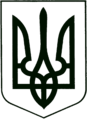 УКРАЇНА
МОГИЛІВ-ПОДІЛЬСЬКА МІСЬКА РАДА
ВІННИЦЬКОЇ ОБЛАСТІРІШЕННЯ №862Про затвердження заходів щодо загальнонаціональної хвилини мовчання на території Могилів-Подільської міської територіальної громадиКеруючись ст. ст. 25, 26 Закону України «Про місцеве самоврядування в Україні», відповідно до Указу Президента України від 16 березня 2022 року №143/2022 «Про загальнонаціональну хвилину мовчання за загиблими внаслідок збройної агресії Російської Федерації проти України», враховуючи пропозицію голови постійної комісії Могилів-Подільської міської ради з питань фінансів, бюджету, планування соціально-економічного розвитку, інвестицій та міжнародного співробітництва Трейбич Е.А., з метою вшанування світлої пам’яті, громадянської відваги і самовідданості, сили духу, стійкості та героїчного подвигу воїнів, полеглих під час виконання бойових завдань із захисту державного суверенітету та територіальної цілісності України, мирних громадян, які загинули внаслідок збройної агресії Російської Федерації проти України, -                                     міська рада ВИРІШИЛА:1. Щоденно о 09 годині 00 хвилин призупинити рух усіх транспортних     засобів та рух пішоходів у місті під час хвилини мовчання.2. Зобов’язати о 09 годині 00 хвилин керівників установ, підприємств,     організацій всіх форм власності та фізичних осіб – підприємців     дотримуватись щоденної хвилини мовчання на території Могилів-    Подільської міської територіальної громади.3. Рекомендувати Могилів-Подільському районному відділу поліції     Головного управління Національної поліції України у Вінницькій області     забезпечити призупинення руху транспорту та пішоходів     під час хвилини мовчання на території Могилів-Подільської міської     територіальної громади.4. Контроль за виконанням даного рішення покласти на першого заступника     міського голови Безмещука П.О. та на постійну комісію міської ради з     питань прав людини, законності, депутатської діяльності, етики та     регламенту (Грабар С.А.).   Міський голова                                             Геннадій ГЛУХМАНЮК Від 03.10.2023р.36 сесії8 скликання